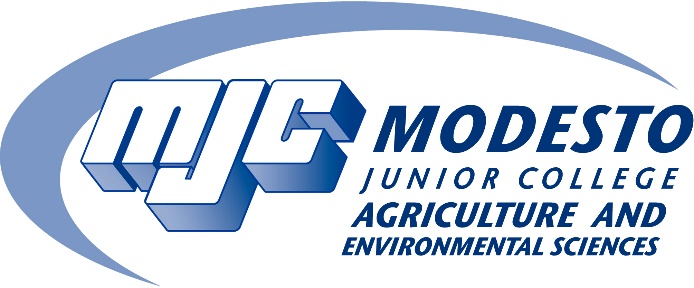 APPLICATION FOR MODESTO CHAMBER OF COMMERCESOPHOMORE VOSS-BERRYHILL SCHOLARSHIP DUE:  Monday, October 29th, 2018 – 4 p.m. Awards are made on a competitive basis, consideration being given to scholastic achievement, activities, character and promise.  The intent of the Modesto Chamber of Commerce, in giving these funds, is to make it possible for students of ability and sincere purpose to secure a college agricultural education.  STUDENTS APPLYING MUST HAVE COMPLETED A MINIMUM OF 24 UNITS and be returning to MJC for the spring semester.  A student can be awarded this scholarship only once.  In addition, a completed MJC Scholarship Application must be on file (see www.mjc.edu/studentservices/finaid/mjcscholarships.php).PLEASE TYPERESUMÉ:	PLEASE ATTACH A TYPED RESUMÉ TO THIS APPLICATION.Please turn in applications to:MODESTO JUNIOR COLLEGE AGRICULTURE
DIVISION OFFICE (EAST CAMPUS)435 COLLEGE AVENUE  •  MODESTO, CA  95350PHONE:  (209) 575-6200EDUCATION:  PLEASE LIST THE HIGH SCHOOLS AND COLLEGES ATTENDED	WITH DATES OF ATTENDANCE AND GRADUATION AND GRADUATION LEVEL IF APPLICABLE.EDUCATIONAL GOALS:	PLEASE EXPLAIN YOUR EDUCATIONAL PLANS AND 	GOALS (INCLUDE COLLEGES YOU PLAN TO ATTEND	AND DEGREE(S) YOU ARE WORKING TOWARD).CAREER GOALS:	PLEASE IDENTIFY YOUR LONG-TERM CAREER GOAL.ACTIVITIES:	List any special accomplishments including clubs, societies, church, athletics,
government, or campus organizations. (Please include any offices held, etc.)HONORS:	List any academic, scholarship, citizenship or other honors you received in high
school, junior college, or college.SKILLS AND EXPERIENCES:	List your employment history including positions held and
years (explain your current work experience program job and
level of skill competency).REFERENCES:	List the name, address and phone number of three persons who have
agreed to be your references and their relationship to you.CHECK LIST:									  Yes		  No• Resume attached to application.									• A completed MJC Scholarship Application must be on file   with the financial aid office
Applications available the first week of October at https://www.mjc.edu/studentservices/finaid/mjcscholarships.php 				• Application is complete & submitted by October 29, 2018, 4 p.m.				***NO LATE APPLICATIONS WILL BE ACCEPTED.***• You have completed a minimum of 24 units.							NAME:NAME:ADDRESS:ADDRESS:ADDRESS:CITY:STATE:ZIP CODE:ZIP CODE:TELEPHONE:TELEPHONE:TELEPHONE:TELEPHONE:HOME:HOME:HOME:             CELL:COLLEGE MAJOR:COLLEGE MAJOR:COLLEGE MAJOR:COLLEGE MAJOR:COLLEGE MAJOR:COLLEGE MAJOR:GPA:GRADE LEVEL:GRADE LEVEL:GRADE LEVEL:GRADE LEVEL:GRADE LEVEL:UNITS COMPLETED:UNITS COMPLETED:UNITS COMPLETED:Student W#:High School(s)/College(s) AttendedCityYear Graduated
(If Applicable)HIGH SCHOOL:HIGH SCHOOL:COLLEGE:COLLEGE:COMMUNITY:COMMUNITY:NAMEADDRESSPHONERELATIONSHIP